Global Mamas Volunteer Registration Form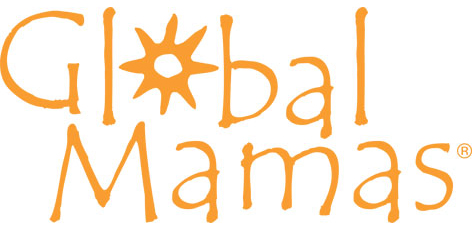 General InformationFirst Name:                                                    Last Name:                                                   Address:                                                        	City:                                                           State/Region:                 Zip:                 Country:                                                                 Permanent Address (if different from above): 								Address:                                                        	City:                                                           State/Region:                 Zip:                 Country:                                                                 Phone:                                                            Email:                                                           Nationality:                                                            Birth Date:                 Gender?  M  FPlease specify your estimated departure date:                                                                        Programs typically last between 3-12 weeks. Please specify approximately how many weeks would like your program to last:                                                                                           * FEES: Our fees cover pre-departure support, the orientation packet, lodging in Ghana, in-country support, and project related expenses. Fees DO NOT cover: Airline Tickets, Vaccinations, Visa, Travel Medical Insurance.How did you hear about Global Mamas?                                                                                 Have you been to Africa before?  No    YesIf yes, please specify where you have traveled to:                                                                    Please describe any other previous international travel:                                                           Please indicate whether you would prefer to stay in volunteer housing or with a Ghanaian family: (Please note that there is an additional $30 fee per week for home stays)  SkillsPlease assess your skill level based on the following scale by checking the appropriate box:1 = No Knowledge 	             2 = Some Knowledge     	     3 = Competent	               4 = ExpertBriefly describe your experience for any skill rated at the Competent (3) or Expert (4) levels (i.e. worked 2 years as management consultant, Accounting major in college, etc.): Please describe any other skills that might be relevant to volunteering with Global Mamas: EducationEmployment HistoryPlease send a resume along with your Registration Form or discuss your work history below:InterestsPlease indicate in which of the project areas you would be interested in working during your time in Ghana.Are you willing to work in any area of need, regardless of your specified interests?  No    YesDo you work better in a team environment or alone?   Alone       Team Environment       BothPlease rate your general ability to work unsupervised on a scale of 1 to 10:      (1=you need firm direction and instructions; 10=you can assess most situations, suggest solutions, and implement them with little or no direction.). Please note: There are positions for all types of individuals.What is your primary motivation for volunteering with Global Mamas?Please list any other factors you would like us to consider when making a volunteer position match:   I understand that I will be required to have international medical insurance. If my existing medical insurance does not provide coverage Ghana, including emergency medical evacuation, I will purchase supplemental international medical insurance.Signature:                                                                              		Date:                                                     Save the Volunteer Registration Form to your computer and return it as an attachment to volunteer@globalmamas.org.NEXT STEPSAfter receiving the completed form, Global Mamas will contact you within two weeks to discuss your interests and potential volunteer positions. If Global Mamas is able to make a successful match, you will receive the following: Volunteer Orientation Kit – An introduction to the culture, tips on packing and traveling, what to expect, etc.Volunteer Assignment – This contains an overview of your project’s objectives, an explanation of your role on the project, and the location where you will be placedHealth & Emergency Contact Form – Must be signed and returnedVolunteer Agreement – Must be signed and returnedUp to 2 weeks$1,00010 weeks$2,0003 weeks$1,15011 weeks$2,0904 weeks$1,30012 weeks$2,1705 weeks$1,44013 weeks$2,2506 weeks$1,58014 weeks$2,3307 weeks$1,70015 weeks$2,4108 weeks$1,81016 weeks$2,4909 weeks$1,910LongerUpon requestBusiness/IT1    2    3    41    2    3    4Market ResearchAccounting/FinanceMicrosoft Office ApplicationsGrant Writing/FundraisingBusiness/Strategic Planning Sales/MarketingComputer Hardware/NetworkingJournalism/Business Writing Manufacturing/Supply ChainPublic RelationsDesign/Merchandising1    2    3    4 1    2    3    4Pattern DraftingTrend ForecastingSurface Textile Design Research and DevelopmentProduct Design: MerchandisingProduct Design (please specify):Media Design1    2    3    41    2    3    4Adobe IllustratorHTMLAdobe PhotoshopAdobe InDesignFilm Production/Editing Graphic DesignPhotographyWeb DesignTraining1    2    3    4Classroom Teaching Subject Taught:                                                                                     One-on-one TutoringSubject Taught:                                                                                     Workshop FacilitationSubject Taught:                                                                                     Name of InstitutionField(s) of StudyYearGraduatedHigh SchoolUniversityGraduatePost-GraduateProject AreaSpecific Interest/Comments12345